«Об утверждении Перечня главных администраторов  доходов бюджета и источников финансирования дефицита бюджета сельского поселения Кубиязовский сельсовет муниципального района Аскинский район Республики Башкортостан, порядка  и сроков внесения изменений в Перечень главных администраторов доходов  бюджета сельского поселения Кубиязовский  сельсовет муниципального района  Аскинский район  Республики БашкортостанВ соответствии с п.3.2. статьи 160.1 Бюджетного кодекса Российской Федерации ПОСТАНОВЛЯЮ:        1. Утвердить Перечень главных администраторов доходов бюджета сельского поселения Кубиязовский сельсовет муниципального района Аскинский район Республики Башкортостан согласно приложению № 1.        2. Утвердить Перечень главных администраторов источников финансирования дефицита бюджета сельского поселения Кубиязовский сельсовет муниципального района Аскинский район Республики Башкортостан согласно приложению №2.        3. Утвердить порядок и сроки внесения изменений в Перечень главных администраторов доходов бюджета сельского поселения Кубиязовский сельсовет муниципального района Аскинский район Республики Башкортостан согласно приложению №3.4. Признать утратившим силу постановление № 57 от 25 декабря 2015 года «Об утверждении Перечня главных администраторов  доходов бюджета сельского поселения Кубиязовский сельсовет муниципального района Аскинский район Республики Башкортостан, закрепляемых за ними видов (подвидов) доходов бюджета на 2016-2018 годы»5. Настоящее постановление вступает в силу с 1 января 2022 года.          6. Контроль за исполнением настоящего постановления оставляю за собой. 	Глава сельского поселения						Р.М.Габдулхаев								Приложение № 1к постановлению главысельского поселения Кубиязовский сельсовет муниципального района Аскинский район Республики Башкортостан	                                                     от 23 декабря 2021 года № 44Перечень главных администраторовдоходов бюджета сельского поселения Кубиязовский сельсовет муниципального района Аскинский район Республики Башкортостан								Приложение №2 к постановлению главысельского поселения Кубиязовский сельсовет муниципального района Аскинский район Республики Башкортостан		от 23 декабря 2021 года № 44Переченьглавных администраторов источников финансирования дефицита бюджета сельского поселения Кубиязовский сельсовет муниципального района Аскинский район Республики Башкортостан Приложение 3к постановлению главысельского поселения Кубиязовский сельсовет муниципального района Аскинский район Республики Башкортостанот 23 декабря 2021 года № 44Порядок и сроки внесения изменений в перечень главных администраторов доходов бюджета сельского поселения Кубиязовский сельсовет муниципального района Аскинский район Республики Башкортостан1.Перечень главных администраторов доходов бюджета сельского поселения Кубиязовский сельсовет муниципального района Аскинский район Республики Башкортостан утверждается постановлением главы сельского поселения.2.В случае изменения состава и (или) функций главных администраторов доходов бюджета сельского поселения Кубиязовский сельсовет муниципального района Аскинский район Республики Башкортостан, а также изменения принципов назначения и присвоения, структуры кодов классификации доходов бюджетов Российской Федерации, главные администраторы доходов бюджета сельского поселения доводят эту информацию в электронной форме или на бумажном носителе до администрации сельского поселения в течение 10 рабочих дней со дня наступления указанных изменений.3.Администрация сельского поселения в течение 30 рабочих дней со дня поступления информации, указанной в п.2 готовит проект постановления о внесении измененийв Перечень главных администраторов доходов бюджета сельского поселения.Башҡортостан РеспубликаһыАСҠЫН РАЙОНЫ МУНИЦИПАЛЬ РАЙОНЫНЫҢ ҠУБЫЯҘ АУЫЛ СОВЕТЫАУЫЛ БИЛӘМӘҺЕ хакимиәте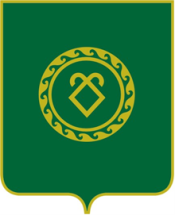 АДМИНИСТРАЦИЯ СЕЛЬСКОГО ПОСЕЛЕНИЯКУБИЯЗОВСКИЙ СЕЛЬСОВЕТМУНИЦИПАЛЬНОГО РАЙОНААСКИНСКИЙ РАЙОН РеспубликИ БашкортостанҠАРАРПОСТАНОВЛЕНИЕ23 декабрь 2021 й.№ 4423 декабря 2021 г.Код бюджетной классификации Российской ФедерацииКод бюджетной классификации Российской ФедерацииНаименование Глав-ногоадми-нистра-тора доходов бюджетов бюджетной системы Российской ФедерацииНаименование 123791Администрация сельского поселения Кубиязовский сельсовет муниципального района Аскинский район Республики БашкортостанАдминистрация сельского поселения Кубиязовский сельсовет муниципального района Аскинский район Республики Башкортостан7911 08 04020 01 1000 110Государственная пошлина за совершение нотариальных действий должностными лицами органов местного самоуправления, уполномоченными в соответствии с законодательными актами Российской Федерации на совершение нотариальных действий (сумма платежа (перерасчеты, недоимка и задолженность по соответствующему платежу, в том числеотмененному))7911 11 09045 10 0000 120Прочие поступления от использования имущества, находящегося в собственности сельских поселений (за исключением имущества муниципальных бюджетных и автономных учреждений, а также имущества муниципальных унитарных предприятий, в том числе казенных)7911 13 01995 10 0000 130Прочие доходы от оказания платных услуг (работ) получателями средств бюджетов сельских поселений7911 13 02065 10 0000 130Доходы, поступающие в порядке возмещения расходов, понесенных в связи с эксплуатацией имущества сельских поселений7911 13 02995 10 0000 130Прочие доходы от компенсации затрат бюджетов сельских поселений7911 16 10031 10 0000 140Возмещение ущерба при возникновении страховых случаев, когда выгодоприобретателями выступают получатели средств бюджета сельского поселения7911 16 10032 10 0000 140Прочее возмещение ущерба, причиненного муниципальному имуществу сельского поселения (за исключением имущества, закрепленного за муниципальными бюджетными (автономными) учреждениями, унитарными предприятиями)7911 16 10100 10 0000 140Денежные взыскания, налагаемые в возмещение ущерба, причиненного в результате незаконного или нецелевого использования бюджетных средств (в части бюджетов сельских поселений)7911 17 01050 10 0000 180Невыясненные поступления, зачисляемые в бюджеты сельских поселений7911 17 05050 10 0000 180Прочие неналоговые доходы бюджетов сельских поселений7911 17 14030 10 0000 150Средства самообложения граждан, зачисляемые в бюджеты сельских поселений7911 17 15030 10 0000 150Инициативные платежи, зачисляемые в бюджеты сельских поселений7911 17 16000 10 0000 180Прочие неналоговые доходы бюджетов сельских поселений в части невыясненных поступлений, по которым не осуществлялся возврат (уточнение) не позднее трех лет со дня их зачисления на единый счетбюджета сельского поселения7912021500110 0000150Дотации бюджетам сельских поселений на выравнивание бюджетной обеспеченности7912021500210 0000150Дотации бюджетам сельских поселений на поддержку мер по обеспечению сбалансированности бюджетов7912 02 16001 10 0000 150Дотации бюджетам сельских поселений на выравнивание бюджетной обеспеченности из бюджетов муниципальных районов7912 02 20041 10 0000 150Субсидии бюджетам сельских поселений на строительство, модернизацию, ремонт и содержание автомобильных дорог общего пользования, в том числе дорог в поселениях (за исключением автомобильных дорог федерального значения)7912 02 20301 10 0000 150Субсидии бюджетам сельских поселений на обеспечениемероприятий по модернизации систем коммунальной инфраструктуры за счет средств, поступивших от государственной корпорации-Фонда содействия реформированию жилищно-коммунального хозяйства7912 02 20302 10 0000 150Субсидии бюджетам сельских поселений на обеспечение мероприятий по переселению граждан из аварийного жилищного фонда, в том числе переселению граждан из аварийного жилищного фонда с учетом необходимости развития малоэтажного жилищного строительства, за счет средств бюджетов79120229998100000 150Субсидии бюджетам сельских поселений на финансовое обеспечение отдельных полномочий79120229999 10 7211 150Прочие субсидии бюджетам сельских поселений (проведение кадастровых работ по межеванию земельных участков в целях их предоставления гражданам индивидуального жилищного строительства однократно и бесплатно)79120229999 10 7247 150Прочие субсидии бюджетам сельских поселений (проекты развития общественной инфраструктуры, основанных на местных инициативах)7912 02 35118 10 0000 150Субвенции бюджетам сельских поселений на осуществление первичного воинского учета на территориях, где отсутствуют военные комиссариаты7912 02 40014 10 0000 150Межбюджетные трансферты, передаваемые бюджетам сельских поселений из бюджетов муниципальных районов на осуществление части полномочий по решению вопросов местного значения в соответствии с заключенными соглашениями7912 02 49999 10 5497 150Прочие межбюджетные трансферты, передаваемые бюджетам сельских поселений (реализация мероприятий по обеспечению жильем молодых семей)7912 02 49999 10 5555 150Прочие межбюджетные трансферты, передаваемые бюджетам сельских поселений (поддержка государственных программ субъектов Российской Федерации и муниципальных программ формирования современной городской среды)7912 02 49999 10 5675 150Прочие межбюджетные трансферты, передаваемые бюджетам сельских поселений(улучшение жилищных условий граждан, проживающих в сельской местности, в том числе молодых семей и молодых специалистов)7912 02 4999910 7201 150Прочие межбюджетные трансферты, передаваемые бюджетам сельских поселений (финансовое обеспечение отдельных полномочий)7912 02 49999 10 7220 150Прочие межбюджетные трансферты, передаваемые бюджетам сельских поселений (предоставление социальных выплат молодым семьям на приобретение (строительство) жилого помещения)79120249999 10 7221 150Прочие межбюджетные трансферты, передаваемые бюджетам сельских поселений (предоставление социальных выплат молодым семьям при рождении (усыновлении) ребенка (детей))79120249999107222150Прочие межбюджетные трансферты, передаваемые бюджетам сельских поселений (улучшение жилищных условий граждан, проживающих в сельской местности)79120249999107231150Прочие межбюджетные трансферты, передаваемые бюджетам сельских поселений (мероприятия по модернизации систем наружного освещения населенных пунктов Республики Башкортостан)7912 02 49999 10 7247 150Прочие межбюджетные трансферты, передаваемые бюджетам сельских поселений (проекты развития общественной инфраструктуры, основанных на местных инициативах)7912 02 49999 10 7248 150Прочие межбюджетные трансферты, передаваемые бюджетам сельских поселений (реализация проектов по благоустройству дворовых территорий, основанных на местных инициативах)7912 02 49999 10 7404 150Прочие межбюджетные трансферты, передаваемые бюджетам сельских поселений (мероприятия по благоустройству территорий населенных пунктов, коммунальному хозяйству, обеспечению мер пожарной безопасности и осуществлению дорожной деятельности в границах сельских поселений)7912 02 90054 10 0000 150Прочие безвозмездные поступления в бюджеты сельских поселений от бюджетов муниципальных районов7912 07 05030 10 6100 150Прочие безвозмездные поступления в бюджеты сельских поселений (прочие поступления)7912 07 05030 10 6200 150Прочие безвозмездные поступления в бюджеты сельских поселений (поступления в бюджеты поселений от физических лиц на финансовое обеспечение реализациипроектов развития общественной инфраструктуры, основанных на местных инициативах)7912 07 05030 10 6300 150Прочие безвозмездные поступления в бюджеты сельских поселений (поступления в бюджеты поселений от юридических лиц на финансовое обеспечение реализациипроектов развития общественной инфраструктуры, основанных на местных инициативах)7912 07 05030 10 6380 150Прочие безвозмездные поступления в бюджеты сельских поселений (поступления в бюджеты муниципальных образований от юридических лиц на реализацию мероприятий по обеспечению комплексного развития сельских территорий)7912 07 05030 10 6600 150Прочие безвозмездные поступления в бюджеты сельских поселений (поступления сумм долевого финансирования от населения, на реализацию проектов по благоустройству дворовых территорий муниципальных образований Республики Башкортостан "Башкирские дворики")7912 08 05000 10 0000 150Перечисления из бюджетов сельских поселений (в бюджеты поселений) для осуществления возврата (зачета) излишне уплаченных или излишне взысканных сумм налогов, сборов и иных платежей, а также сумм процентов за несвоевременное осуществление такого возврата и процентов, начисленных на излишне взысканные суммы7912 18 05030 10 0000 150Доходы бюджетов сельских поселений от возврата иными организациями остатков субсидий прошлых лет7912 19 6001010 0000 150Возврат прочих остатков субсидий, субвенций и иных межбюджетных трансфертов, имеющих целевое назначение, прошлых лет из бюджетов сельских поселенийУправление Федеральной налоговой службы Республики Башкортостан1821 01 02010 01 0000 110Налог на доходы физических лиц с доходов, источником которых является налоговый агент, за исключением доходов, в отношении которых исчисление и уплата налога осуществляются в соответствии со статьями 227, 227.1 и 228 Налогового кодекса Российской Федерации1821 01 02020 01 0000 110Налог на доходы физических лиц с доходов, полученных от осуществления деятельности физическими лицами, зарегистрированными в качестве индивидуальных предпринимателей, нотариусов, занимающихся частной практикой, адвокатов, учредивших адвокатские кабинеты, и других лиц, занимающихся частной практикой в соответствии со статьей 227 Налогового кодекса Российской Федерации1821 01 02030 01 0000 110Налог на доходы физических лиц с доходов, полученных физическими лицами в соответствии со статьей 228 Налогового кодекса Российской Федерации1821 01 02040 01 0000 110Налог на доходы физических лиц в виде фиксированных авансовых платежей с доходов, полученных физическими лицами, являющимися иностранными гражданами, осуществляющими трудовую деятельность по найму на основании патента в соответствии со статьей 227.1 Налогового кодекса Российской Федерации1821 05 03010 01 0000 110Единый сельскохозяйственный налог (сумма платежа (перерасчеты, недоимка и задолженность по соответствующему платежу, в том числе по отмененному)1821 05 03020 01 0000 110Единый сельскохозяйственный налог (за налоговые периоды, истекшие до 1 января 2011 года) (сумма платежа (перерасчеты, недоимка и задолженность по соответствующему платежу, в том числе по отмененному)1821 06 06033 10 0000 110Земельный налог с организаций, обладающих земельным участком, расположенным в границах сельских поселений1821 06 06043 10 0000 110Земельный налог с физических лиц, обладающих земельным участком, расположенным в границах сельских поселений1821 09 04053 10 0000 110Земельный налог (по обязательствам, возникшим до 1 января 2006 года), мобилизуемый на территориях сельских поселений706Администрация муниципального района Аскинский район Республики Башкортостан7061 16 02020 02 0000 140Административные штрафы, установленные законамисубъектов Российской Федерации об административных правонарушениях за нарушение муниципальных правовых актов70611101050100000120Доходы в виде прибыли, приходящейся на доли в уставных (складочных) капиталах хозяйственных товариществ и обществ, или дивидендов по акциям, принадлежащим сельским поселениям70611105025100000120Доходы, получаемые в виде арендной платы, а также средства от продажи права на заключение договоров аренды за земли, находящиеся в собственности сельских поселений (за исключением земельных участков муниципальных бюджетных и автономных учреждений)70611105035100000120Доходы от сдачи в аренду имущества, находящегося в оперативном управлении органов управления сельских поселений и созданных ими учреждений (за исключением имущества муниципальных бюджетных и автономных учреждений)70611105075100000120Доходы от сдачи в аренду имущества, составляющего казну сельских поселений (за исключением земельных участков)70611107015100000120Доходы от перечисления части прибыли, остающейся после уплаты налогов и иных обязательных платежей муниципальных унитарных предприятий, созданных сельскими поселениями70611108050100000120Средства, получаемые от передачи имущества, находящегося в собственности сельских поселений (за исключением имущества муниципальных бюджетных и автономных учреждений, а также имущества муниципальных унитарных предприятий, в том числе казенных), в залог, в доверительное управление70611109045100000120Прочие поступления от использования имущества, находящегося в собственности сельских поселений (за исключением имущества муниципальных бюджетных и автономных учреждений, а также имущества муниципальных унитарных предприятий, в том числе казенных)70611402052100000410Доходы от реализации имущества, находящегося в оперативном управлении учреждений, находящихся в ведении органов управления сельских поселений (за исключением имущества муниципальных бюджетных и автономных учреждений), в части реализации основных средств по указанному имуществу70611402052100000440Доходы от реализации имущества, находящегося в оперативном управлении учреждений, находящихся в ведении органов управления сельских поселений (за исключением имущества муниципальных бюджетных и автономных учреждений), в части реализации материальных запасов по указанному имуществу70611402053100000410Доходы от реализации иного имущества, находящегося в собственности сельских поселений (за исключением имущества муниципальных бюджетных и автономных учреждений, а также имущества муниципальных унитарных предприятий, в том числе казенных), в части реализации основных средств по указанному имуществу70611402053100000440Доходы от реализации иного имущества, находящегося в собственности сельских поселений (за исключением имущества муниципальных бюджетных и автономных учреждений, а также имущества муниципальных унитарных предприятий, в том числе казенных), в части реализации материальных запасов по указанному имуществу70611402058100000410Доходы от реализации недвижимого имущества бюджетных, автономных учреждений, находящегося в собственности сельских поселений, в части реализации основных средств70611406025100000430Доходы от продажи земельных участков, находящихся в собственности сельских поселений (за исключением земельных участков муниципальных бюджетных и автономных учреждений)70611406045100000430Доходы от продажи земельных участков, находящихся в собственности сельских поселений, находящихся в пользовании бюджетных и автономных учреждений70611406325100000430Плата за увеличение площади земельных участков, находящихся в частной собственности, в результате перераспределения таких земельных участков и земельных участков, находящихся в собственности сельских поселенийКод бюджетной классификации Российской ФедерацииКод бюджетной классификации Российской ФедерацииНаименование главного администратора источников финансирования бюджета главного администратораисточников финансирования бюджета Наименование главного администратора источников финансирования бюджета 123791Администрация сельского поселения Кубиязовский сельсовет муниципального района Аскинский район Республики Башкортостан79101 05 02 01 05 0000 510Увеличение прочих остатков денежных средств 79101 05 02 01 05 0000 610Уменьшение прочих остатков денежных средств 